
Energy Efficiency Stakeholder Meeting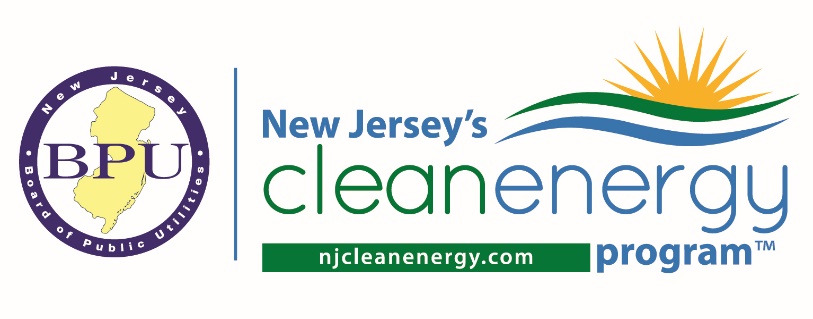 October 19, 2023 | 1:00 – 2:30 PMAGENDARe-cap of Last MeetingNew Jersey Energy Efficiency ProgramsEnergy Efficiency UpdatesNJCEP UpdatesNew Construction Program UpdateBenchmarking UpdateNew Jersey Utility UpdatesRegulatory UpdatesTriennium 2 Filing Extension for UtilitiesEvaluation, Measurement, and Verification UpdatesGuest Presentation – Comfort PartnersFrank Vetri – Energy Efficiency Program Manager, Elizabethtown Gas Andrew Krigstein – Associate Program Manager, PSE&GGeneral Q&A